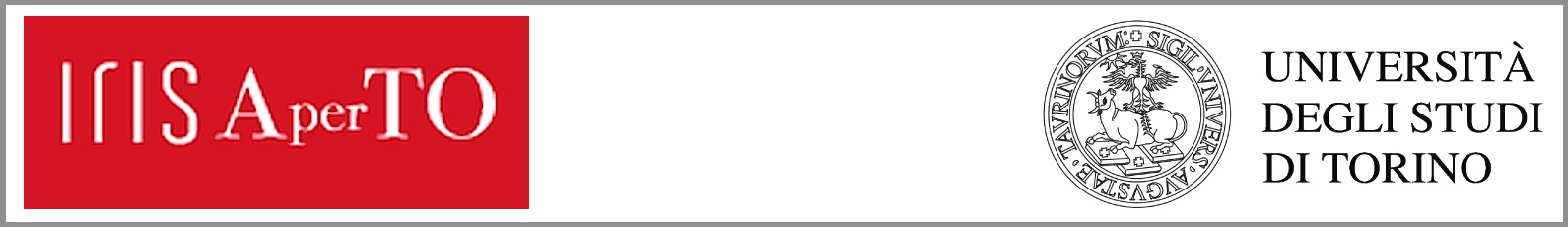 This is the author's final version of the contribution published as:The publisher's version is available at: [inserire URL sito editoriale presa dal campo URL, cioè dc.identifier.url]When citing, please refer to the published version.Link to this full text: [inserire l'handle completa, preceduta da http://hdl.handle.net/]This full text was downloaded from iris-Aperto: https://iris.unito.it/ [inserire: autore, titolo dell’articolo, titolo della rivista, volume e fascicolo, anno, pagg. XX-XX, DOI] [ovvero, inserire: autore, titolo del volume o titolo del contributo o capitolo, editore, anno, pagg. XXXX-XXXX]